To whom it may concern:It is my great pleasure to recommend Leo M. Hill for the position of assistant principal at the Mountainridge Academy. Leo has been the assistant principal at East Shores High for the past 4 years. As the head of the science department, I’ve had the opportunity to work closely with him on many occasions. During this time, I’ve always known him to be highly motivated to make the school experience better for our students. He’s quick to identify areas of improvement, and eager to take up new responsibilities. Over the past year alone, he has contributed towards making several improvements in the school’s teaching program, specifically in terms of improving our STEM curriculum delivery. The result of his efforts can be seen in the average improvement of 20 percent in our students’ test scores across STEM subjects. Besides his ability to inspire people across departments to work together and get things done, Leo has a wonderful rapport with our students. His positive attitude and commitment to growth make him a very good fit for his role.  I believe Leo is a strong candidate for the role of assistant principal at Mountainridge, and recommend him without reservation. In case I can help with any other details from my time working with Leo, please feel free to reach out to me at [email address].Sincerely,Luiza Ferreira MartinsDepartment Head (Science), East Shores High 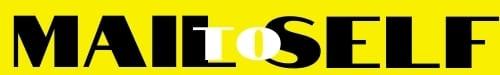 